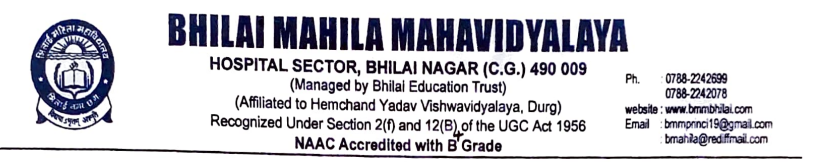 Criterion -7 7.1. Institutional Values and Social Responsibilities7.1.8. Inclusion and Situatedness7.1.8.  Institutional efforts/initiatives in providing an inclusive environment i.e., tolerance and harmony towards cultural, regional, linguistic, communal socioeconomic and other diversitiesReports of the ProgrammesTitle of the Programme: International Yoga Day CelebrationDate:  21.06.2022                                                                  Number of participants: 79Programme ReportOn 21st June 2022, Bhilai Mahila Mahavidyalaya in association with Hemchand Yadav University, Durg celebrated 8th International Yoga Day. It was attended by many prominent Professors, Directors and Students from different institute of the University with great enthusiasm. Warm up exercises were taken and all the students practiced & performed sitting and standing asanas, importance of these were explained simultaneously. The celebration concluded with the speech of our Hon’ble Vice-Chancellor Prof. Dr.Aruna Palta. She encouraged students to practice regular yoga to remain fit and improve concentration. All Faculties, Staff and students were taught the importance of Yoga in their life & how to maintain the harmony between body and mind. 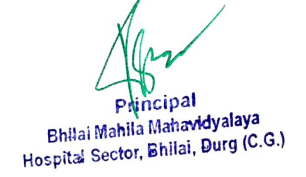 Title of the Programme: Basant Panchami Celebration Date:  26.01.2023                                                                  Number of participants: 137Programme ReportBhilai Mahila Mahavidyalaya had celebrated the festival of Basant Panchami. To celebrate the festival, faculty and students gathered to pay homage to the goddess of knowledge and wisdom, Saraswati, with a traditional Aarti and Bhajan ceremony. The institute came together to celebrate India’s cultural heritage and making the day a truly memorable one.Title of the Programme: Shri Vishwakarma PoojaDate:     17.09.2022                                                                       Number of participants: 85Programme ReportVishwakarma Puja was organized by the Department of Computer Science in Bhilai Mahila Mahavidyalaya in association with IQAC on 17th September 2022. On this occasion, Vishwakarma baba was worshipped by the Principal. Computers, instruments and equipment which are the asset of knowledge in all departments were also worshipped. After completion of puja, prasad was distributed to all staff members and students. In this event, all faculty members and students were actively participated. Title of the Programme: Republic Day celebrationDate:  26.01.2023                                                                  Number of participants: 212Programme ReportThe 74th Republic Day celebration at Bhilai Mahila Mahavidyalaya was a memorable event that highlighted the institute patriotic spirit and cultural diversity. The celebration started with flag hoisting by the Principal, followed by mesmerizing performances by students including dances, singing, and instrumental music. The “Vande Mataram” song filled the air with a sense of national pride and unity. All faculty and students actively participated in the celebration, reinforcing the idea of unity in diversity and the importance of the day. The institute came together to celebrate India’s constitutional values and rich cultural heritage, making the day a truly memorable one.Title of the Programme: -Teej Milan                                                     Date: 29.08.2022                           Number of participants: All students & Staff MembersProgramme ReportTitle of the Programme: - Celebration of Ganesh ChaturthiDate:   31-08-2022                          Number of participants: All students & Staff MembersProgramme ReportBhilai Mahila Mahavidyalaya had organized Ganesh Chaturthi Celebration to preserve Indian cultures and tradition on 31.08.2022.Title of the Programme: - National nutrition month celebrationDate: 20.09.2022                                                                            Number of participants: 110Programme ReportNSS Members of Bhilai Mahila Mahavidyalaya in association with IQAC has organized National nutrition month celebration at adopted village “pisegaon.The main objective of this celebration was to create awareness about the importance of nutrition among gram sabha school children and women.Title of the Programme: - Celebration of Garba festival                                                                                         Date: 01.10.2022                    Number of participants: All students & Staff MembersProgramme ReportTitle of the Programme: - Swachhata ProgrammeDate:      13-10-2022                                                              Number of participants: 23Programme ReportNSS Members of Bhilai Mahila Mahavidyalaya in association with IQAC had organized Swachhata Programme on 13.10.2022. In this, Students of NSS volunteered to clean Manokameshwer mandir Parisar, near by our college.Title of the Programme: -    Holi Milan                                                           Date: 07.03.2023                     Number of participants: All students & Staff MembersProgramme ReportThe festival of Colours is not about getting rid of the waste and negative energies from our lives and homes but much more. Holi is also celebrated as a pledge day when one takes account of their shortcomings and accepts your flaws and mistakes and promises oneself not to repeat them and overcome them. Bhilai Mahila Mahavidyalaya has organized “Holi Celebration” on 07th March, 2023. The event was organized by the cultural committee under the guidance of IQAC. More than 250 students along with faculty members took part in this event.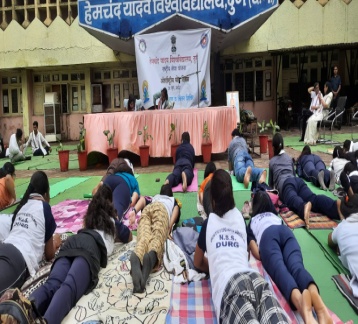 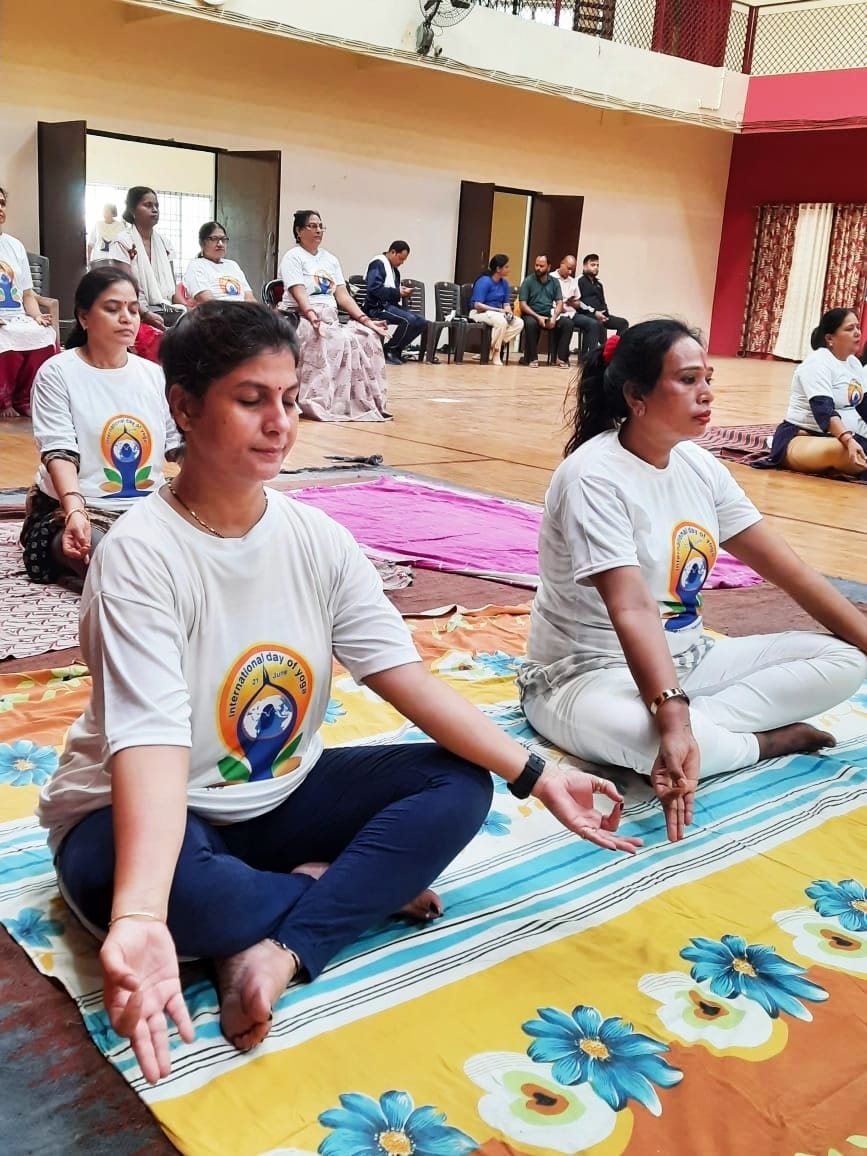 International Yoga Day Celebration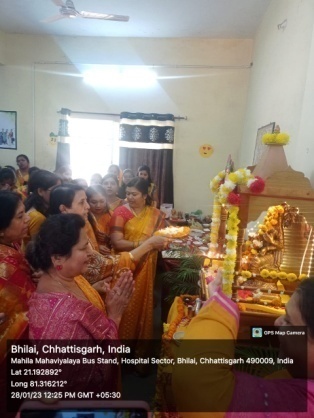 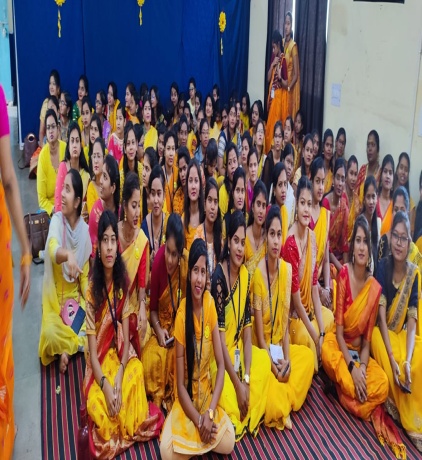 Basant Panchami Celebration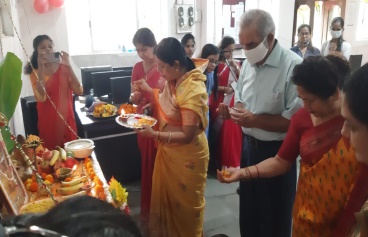 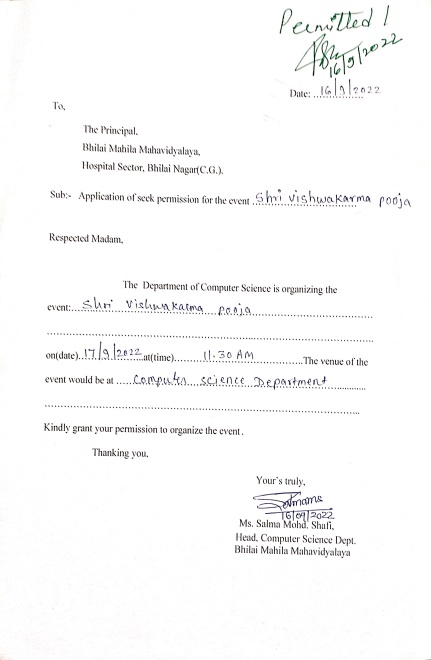 Shri Vishwakarma Pooja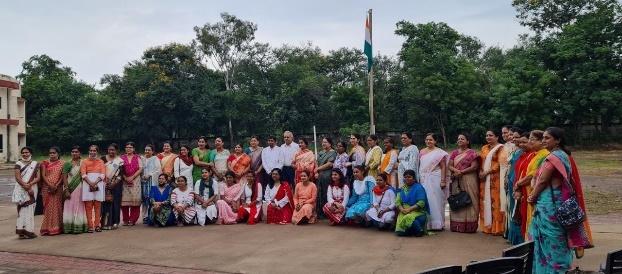 Republic Day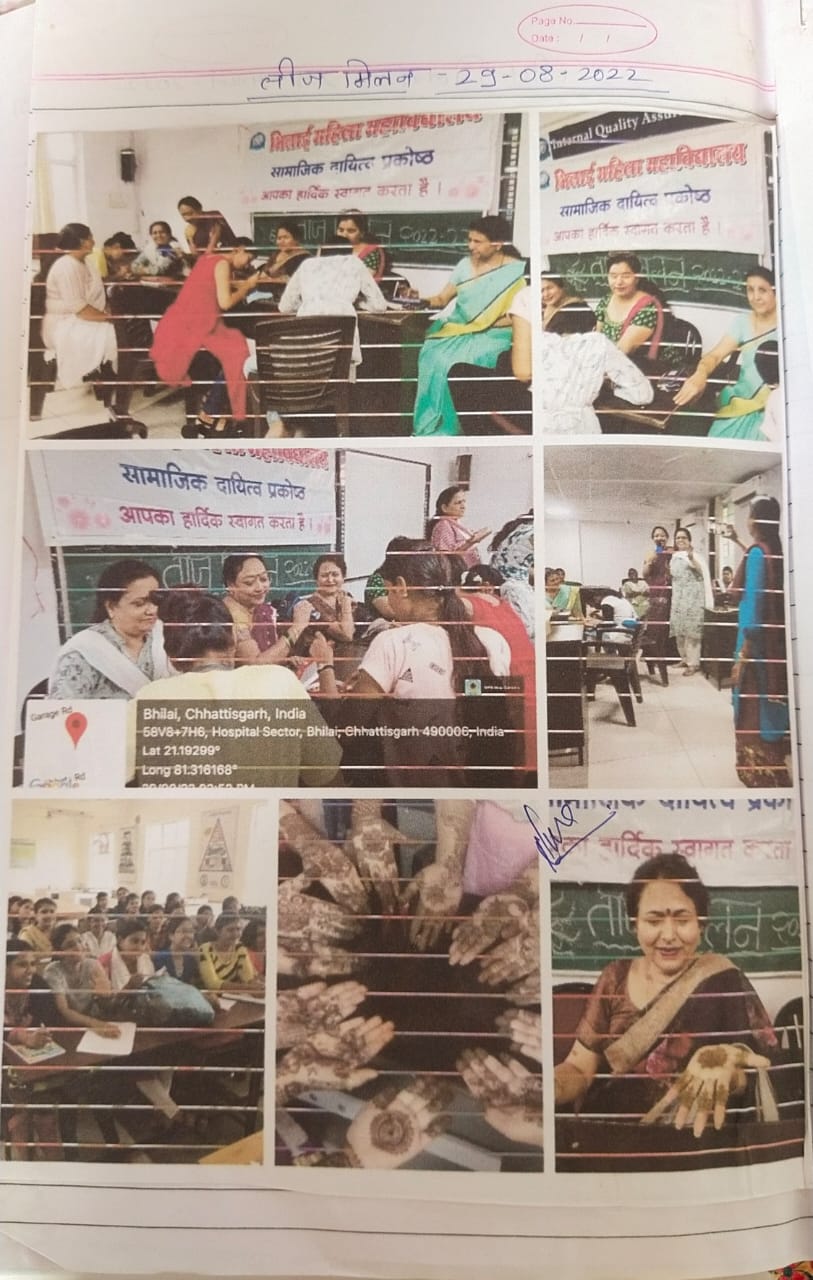 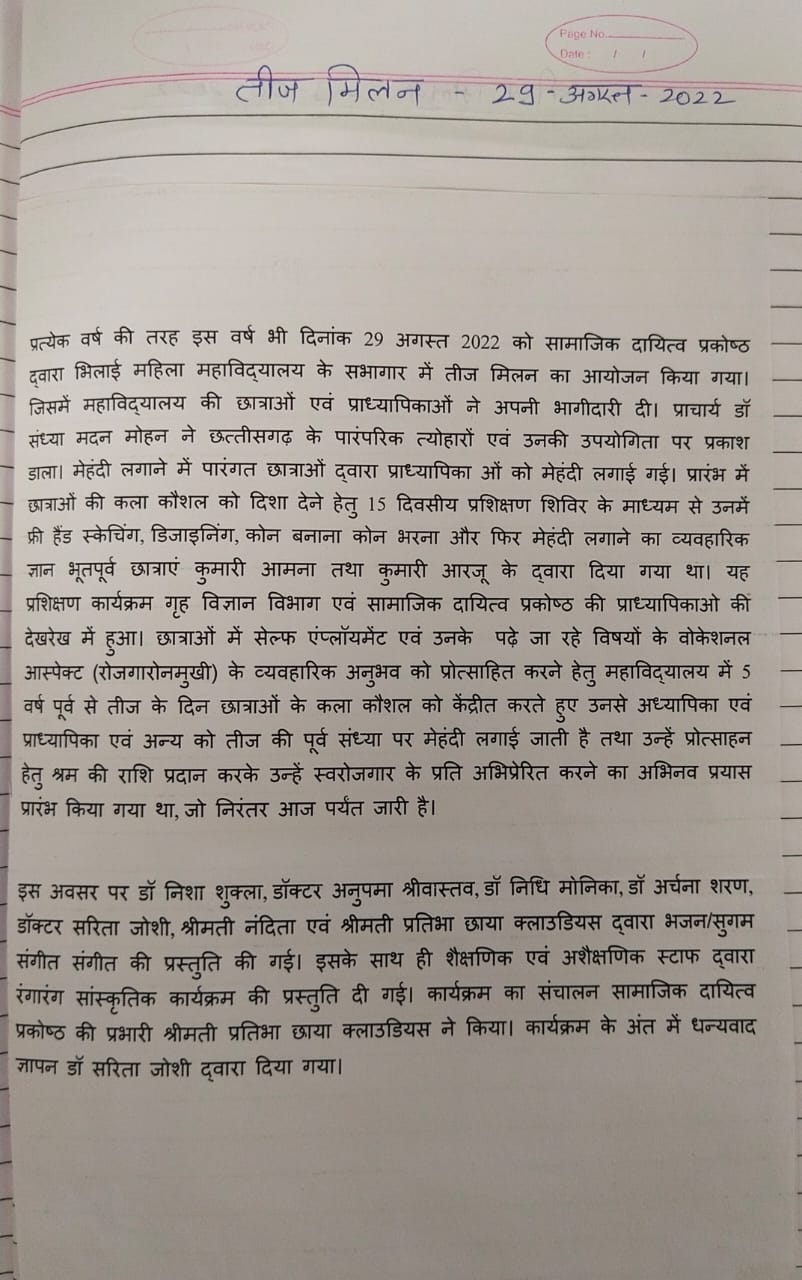 TEEJ MILAN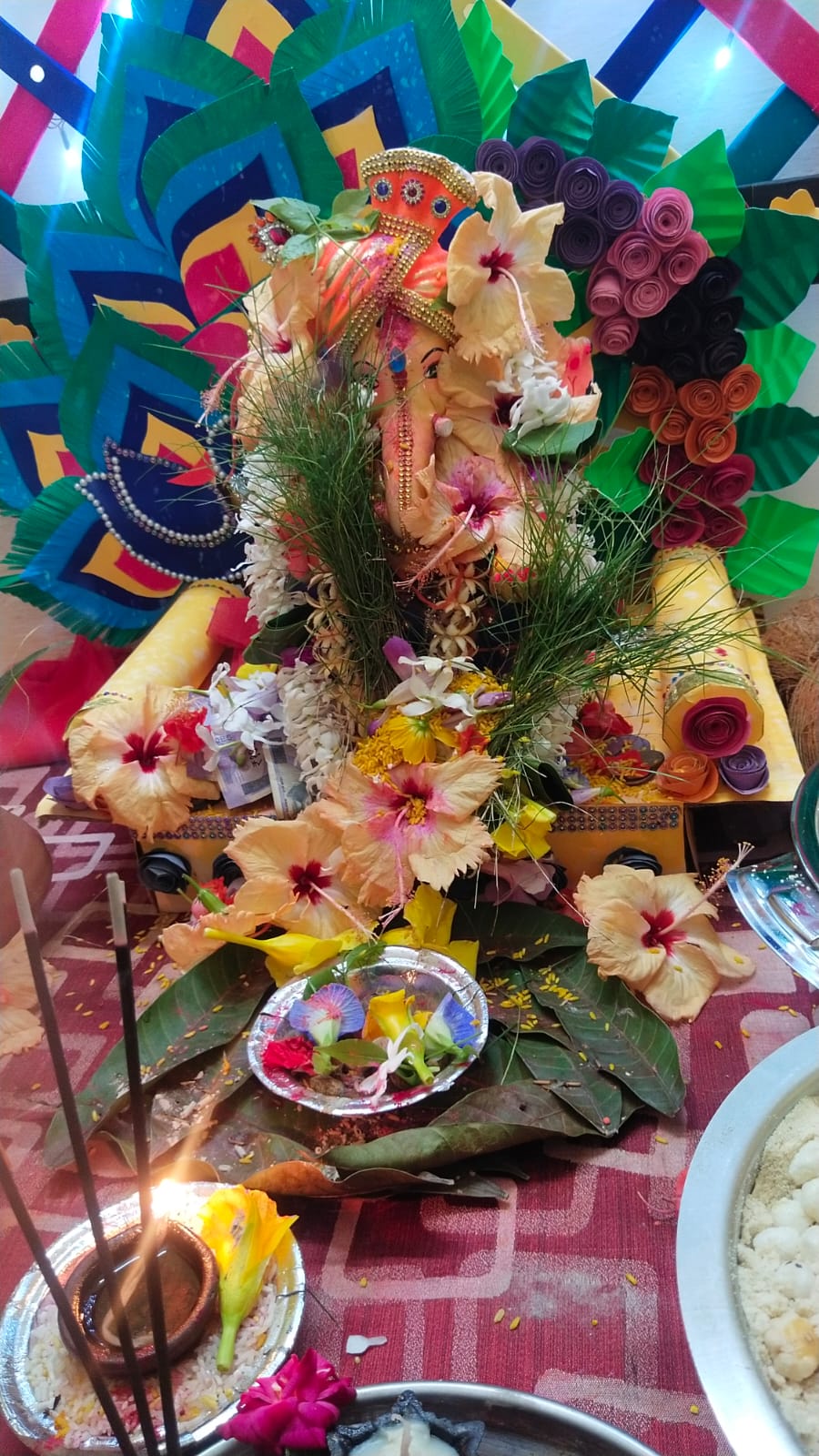 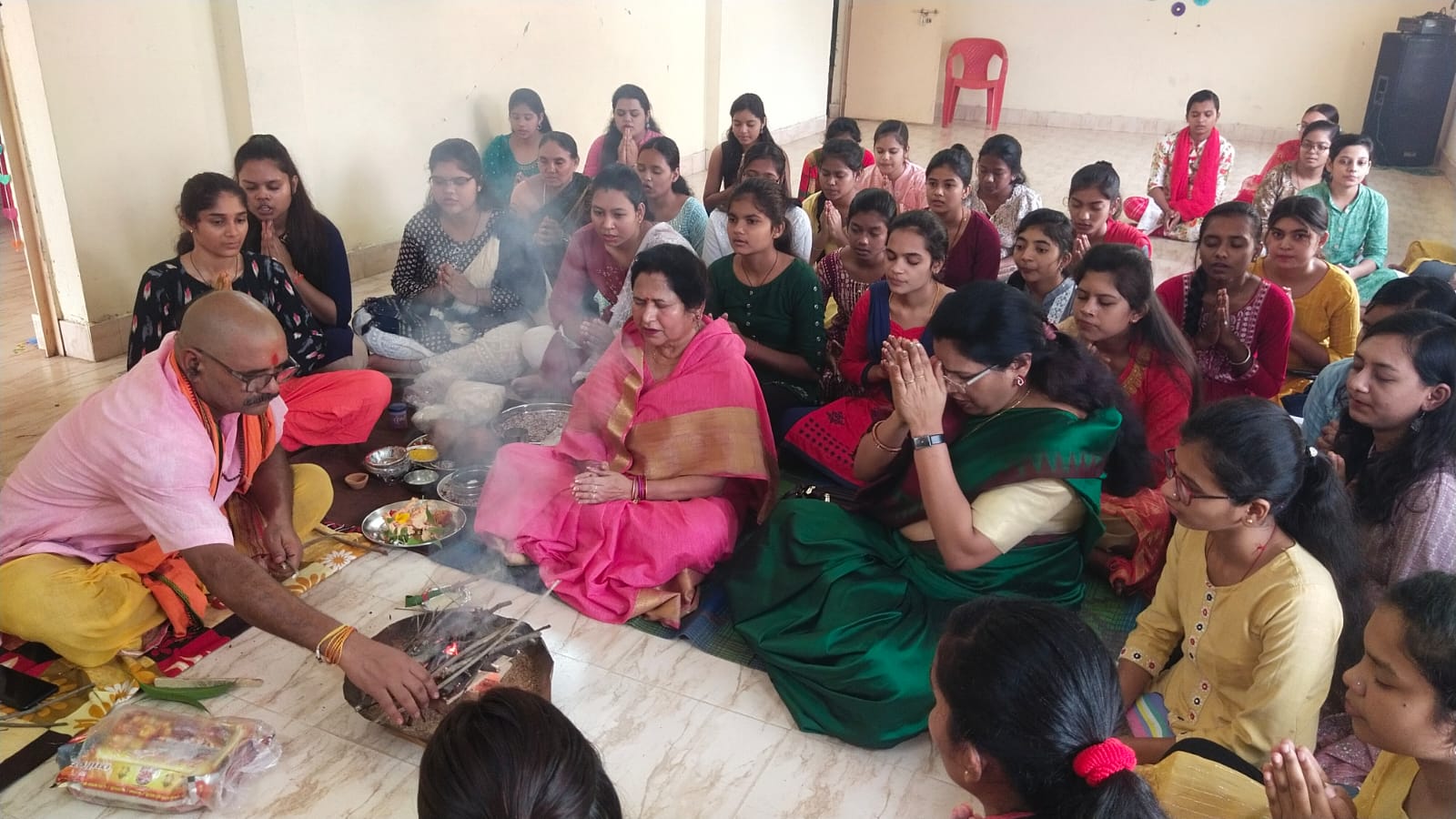 - Celebration of Ganesh Chaturthi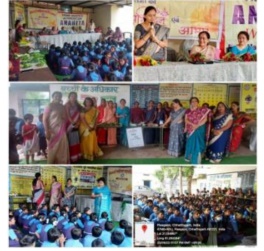                                  National nutrition month celebration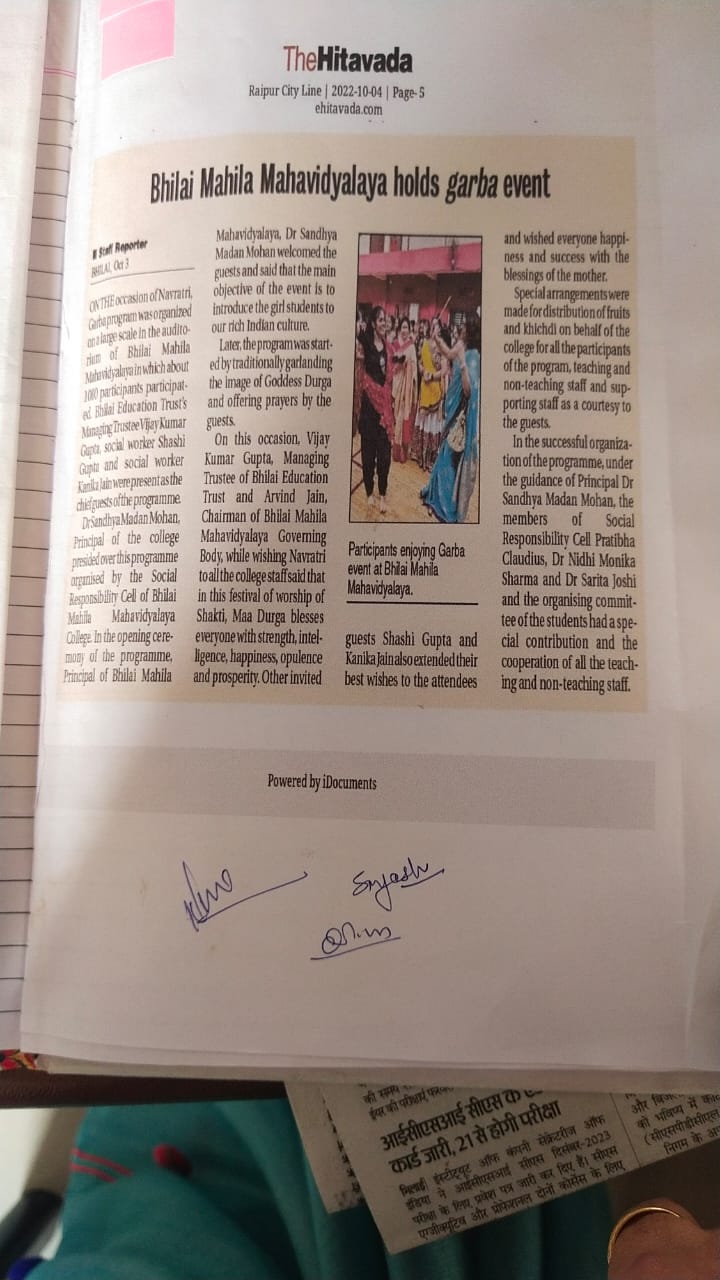 Garba Festival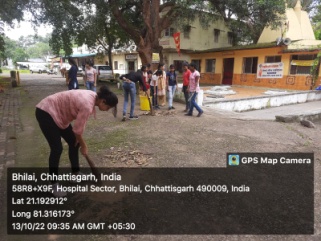 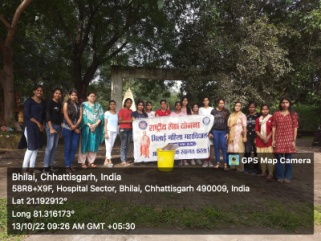                                                                       Swachhata Programme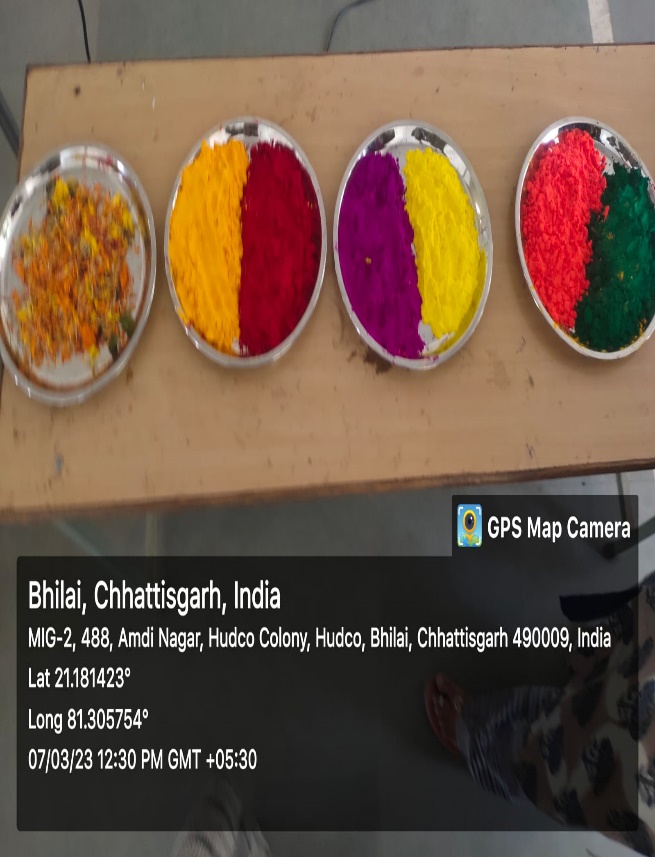 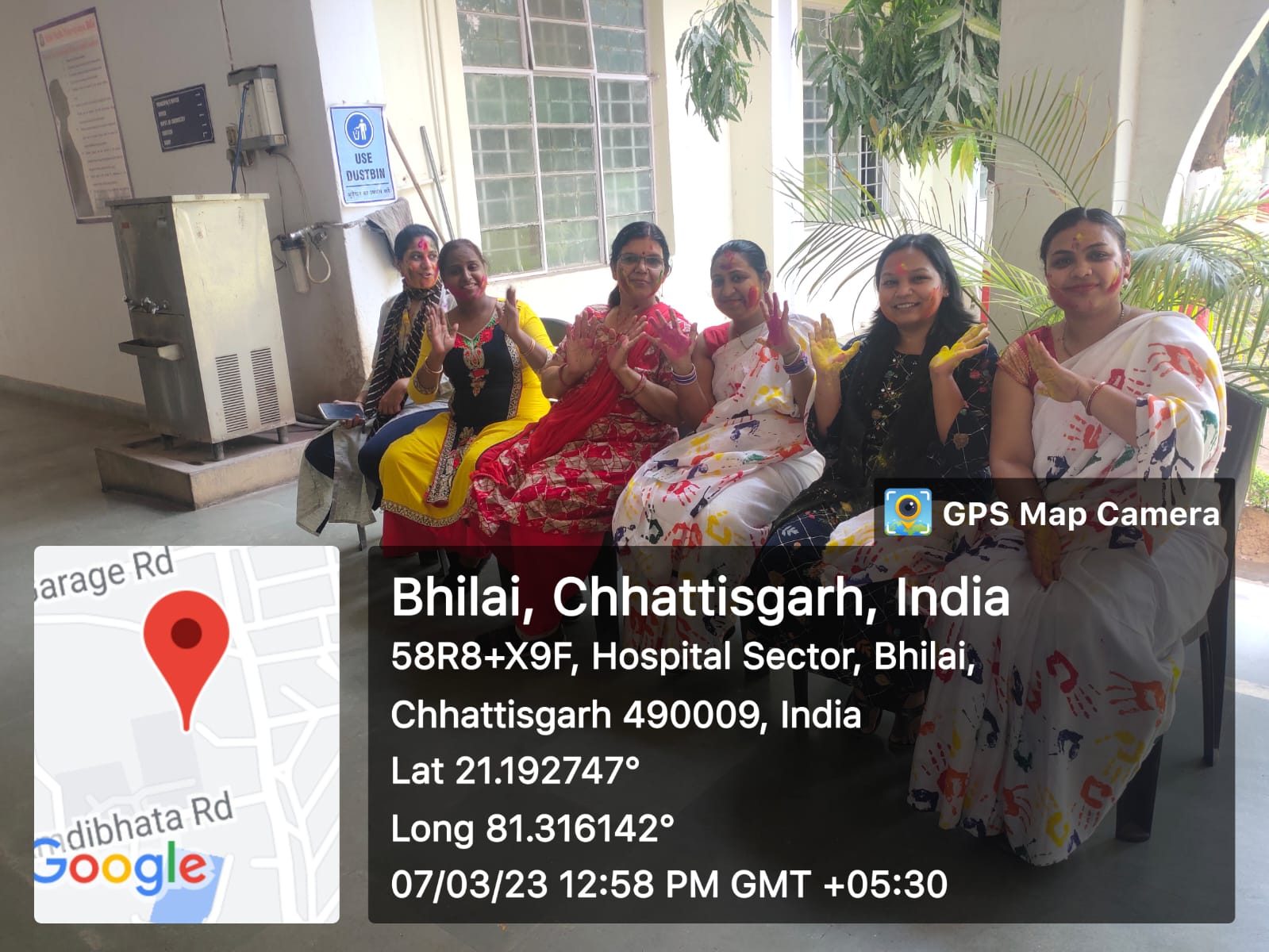 Holi Milan